Záverečný účet Obce Lendak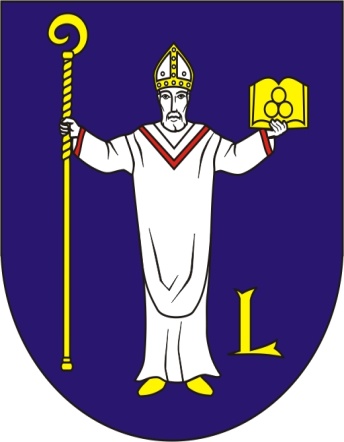 za rok 2022        Názov organizácie: Obec Lendak	IČO: 00326321                               	DIČ: 2020697206	Zostavené dňa: 17. mája 2023Dôvodová správaV zmysle § 16 Zákona č. 583/2004 Z. z. o rozpočtových pravidlách územnej samosprávy po skončení rozpočtového roka obec údaje o rozpočtovom hospodárení súhrnne spracuje do záverečného účtu obce. Záverečný účet verejnej správy je súhrnný dokument, ktorý obsahuje štátny záverečný účet za príslušný rozpočtový rok a výsledky hospodárenia súhrnu rozpočtov ostatných subjektov verejnej správy za príslušný rozpočtový rok. Poznámka: Všetky sumy sú uvádzané v €.Rozpočet obce za rok 2022Základným nástrojom finančného hospodárenia Obce Lendak v roku 2022 bol Rozpočet Obce Lendak na rok 2022. Obec Lendak v roku 2022 zostavila rozpočet podľa ustanovenia § 10 odsek 7 zákona č. 583/2004 Z. z. o rozpočtových pravidlách územnej samosprávy a o zmene a doplnení niektorých zákonov v znení neskorších predpisov. Rozpočet obce Lendak na rok 2022 bol zostavený ako prebytkový s prebytkom 17 839,00 €. Schodok kapitálového rozpočtu vo výške 982 546,00 €  bol krytý prebytkom bežného rozpočtu vo výške 694 805,00 €  rozdielom finančných operácií vo výške 287 741,00 €. V skutočnom čerpaní finančných prostriedkov Obec Lendak v roku 2022 vykázala prebytok bežného rozpočtu v sume 562 784,23 €, schodok kapitálového rozpočtu v sume 862 854,78 € a prebytok rozpočtu finančných operácií v sume 627 964,97 €. Rozpočet obce Lendak bol schválený obecným zastupiteľstvom dňa 15. 12. 2021 uznesením č. 368/2021.V priebehu roka  bol rozpočet upravený nasledovnými zmenami:rozpočtové opatrenie č. 1/2022 schválené dňa 07. 02. 2022 uznesením č. 392/2022,rozpočtové opatrenie č. 2/2022 schválené  dňa 07. 03. 2022 uznesením č. 406/2022,rozpočtové opatrenie č. 3/2022 zo dňa 31. 03. 2022 na základe oznámení o pridelení a o úprave výšky finančných prostriedkov ,rozpočtové opatrenie č. 4/2022 schválené dňa 06. 06. 2022 uznesením č. 435/2022,rozpočtové opatrenie č. 5/2022 schválené  dňa 04. 07. 2022 uznesením č. 451/2022,rozpočtové opatrenie č. 6/2022 schválené dňa 05. 09. 2022 uznesením č. 457/2022,rozpočtové opatrenie č. 7/2022 schválené dňa 17. 10. 2022, uznesením č. 480/2022 (rozpočtový presun výdavkov v rámci schváleného rozpočtu obce do výšky 10 0000 €), rozpočtové opatrenie č. 8/2022 starostu obce zo dňa 27. 10. 2022 (rozpočtový presun výdavkov v rámci schváleného rozpočtu do výšky 10 000 €),rozpočtové opatrenie č. 9/2022 zo dňa 10. 11.2022 na základe oznámení o pridelení a o úprave výšky finančných prostriedkov,rozpočtové opatrenie č. 10/2022 schválené dňa 14. 11. 2022, uznesením č. 493/2022,rozpočtové opatrenie starostu obce č. 11/2022  zo dňa 22. 11. 2022 (povolené prekročenie výdavkov pri dosiahnutí vyšších príjmov obce do 10 000 €),rozpočtové opatrenie č. 12/2022  zo dňa 28.11. 2022 na základe oznámení a pridelení a o úprave výšky finančných prostriedkov,rozpočtové opatrenie  č. 13/2022 zo dňa 29. 12. 2022 na základe oznámení a pridelení a o úprave výšky finančných prostriedkov,rozpočtové opatrenie starostu obce č. 14/2022 zo dňa 30. 12. 2022 (rozpočtový presun výdavkov v rámci schváleného rozpočtu do výšky 10 000 €).Tabuľka č. 1: Rozpočtové hospodárenie Obce Lendak v roku 2022Rozbor plnenia príjmov za rok 2022Celkové príjmy obce Lendak v roku 2022 dosiahli  6 702 259,37 €. Oproti roku 2021 zaznamenali navýšenie o 439 426,36 € . Príjmy boli plnené na 99,84 % oproti upravenému rozpočtu vo výške 6 713 136,82 €.Tabuľka č. 2: Celkové príjmy obce v roku 2022V grafe č. 1 sú príjmy obce rozdelené na kapitálové príjmy, príjmové finančné operácie a bežné príjmy (daňové, nedaňové a príjmy rozpočtovej organizácie). Bežné príjmy sa na celkových príjmoch Obce Lendak podieľali 88,55 %, príjmové finančné  operácie predstavovali 10,86 % z celkových príjmov obce, kapitálové príjmy 0,59 % z celkových príjmov.Graf č. 1: Štruktúra príjmovBežné daňové príjmyvýnos dane z príjmov poukázaný územnej samospráve daň z nehnuteľností (daň z pozemkov a daň zo stavieb)daň za psa daň za užívanie verejného priestranstva daň za ubytovaniepoplatok za odvoz komunálneho odpadu a drob. stav. odpaduTabuľka č. 3: Bežné daňové príjmy 2022Daňové príjmy v roku 2022 oproti roku 2021 vzrástli o 344 104,39 €.Bežné nedaňové príjmy príjmy z prenájmu majetku,administratívne poplatky a iné poplatky a platbyúroky, refundácieTabuľka č. 4: Bežné nedaňové príjmy 2022Kapitálové nedaňové príjmyKapitálové nedaňové príjmy Obce Lendak v roku 2022 predstavovali:príjmy z predaja pozemkov (majetko-právne vysporiadanie pozemkov občanmi obce),príjmy zo združených investičných prostriedkov.Tabuľka č. 5: Kapitálové nedaňové príjmy 2022Bežné a kapitálové príjmy z grantov a transferov Príjmy z grantov a transferov dosiahli v roku 2022 sumu 2 441 704,19 €. Obci bola v roku 2022  nenávratný finančný príspevok na knižnicu a odborné učebne v SŠ Lendak vo výške 30 622,62 € a nenávratný finančný príspevok – Rozvoj a podpora potenciálu CR v obci Gródek nad Dunajcem a obci Lendak vo výške 13 705,93 €.Tabuľka č. 6: Sumarizácia grantov a transferov 2022Tabuľka č. 7: Prehľad bežných grantov a transferov 2022 z hľadiska poskytovateľa a účelu použitia Tabuľka č. 8: Prehľad kapitálových grantov a transferov z hľadiska poskytovateľa a účelu použitiaPríjmové finančné operácie V roku 2022 boli použité nevyčerpané prostriedky zo ŠR z roku 2021 – na školstvo v sume   54 884 € a duplicitne zaslaný príspevok na rekreáciu vo výške 91 €. V roku 2022 bola taktiež do príjmových finančných operácií zapojená nevyčerpaná dotácia na stravu (FO SŠ) vo výške 85 962,90 € a dotácia na opravu chodníka na ul. Školskej vo výške 53 397,03 €.Obec použila finančné prostriedky z rezervného fondu vo výške 500 000 €   na rekonštrukciu budovy základnej umeleckej školy. Obec zapojila do príjmových finančných operácií aj príspevok pre občanov, ktorí poskytli ubytovanie odídencom z Ukrajiny vo výške 33 530 €.Tabuľka č. 9: Príjmové finančné operácie 2022Vlastné príjmy rozpočtových organizácií Tabuľka č. 10: Vlastné príjmy rozpočtových organizácií 2022Rozbor plnenia výdavkov za rok 2022Tabuľka č. 9.1: Celkové výdavky obce v roku 2022V grafe č. 2 sú celkové skutočné výdavky Obce Lendak za rok 2022 rozdelené na bežné, kapitálové a výdavkové finančné operácie. Bežné výdavky sa na celkových výdavkoch obce podieľali 84,28 %, kapitálové výdavky predstavovali 14,16 %, výdavkové finančné operácie – 1,56 %.Graf č. 2: Štruktúra výdavkovVýdavkové finančné operácieTabuľka č. 13: Výdavkové finančné operácie obceHodnotenie plnenia programov obceRozpočet bol zostavený v programovej štruktúre, ktorá je od r. 2011 záväzná pre všetky jednotky územnej samosprávy.          Graf č. 3 Štruktúra výdavkov obce z hľadiska programovCelkové výdavky obce boli v upravenom rozpočte plánované vo výške 6 713 136,82 €. V skutočnosti boli k 31. 12. 2022 čerpané v sume 6 374 464,95 €. Financovanie potrieb obce bolo v programovom rozpočte rozdelené do 12 programov. 71,18 % výdavkov smerovalo do programu vzdelávanie;  2,80 % smerovalo do programu pozemné komunikácie; 3,50 % výdavkov do odpadového hospodárstva; 17,48 % výdavkov do programu podporná činnosť; 1,85 % výdavkov do programu služby občanom, 1,03% výdavkov do programu dotácie a príspevky Výdavky v ostatných programoch obce sa podieľali na celkových výdavkoch v roku 2022 hodnotami nižšími ako 1 %.Program č. 1: Plánovanie, manažment a kontrolaPodprogram 1. 1 Členstvo v organizáciách a v združeniachCieľ: Zabezpečiť aktívnu účasť obce Lendak v záujmových organizáciách a v združeniach.Naplnenie cieľa: V roku 2022 bola obec členom v Združení Euroregión Tatry – Spiš, v Združení hlavných kontrolórov SR, v Asociácii prednostov, v Združení Tatry – Pieniny LAG a v Združení tatranských a podtatranských miest a obcí.Podprogram1. 2 AuditCieľ: Zabezpečiť dôslednú, nezávislú kontrolu hospodárenia a vedenia účtovníctva obce.Naplnenie cieľa: 100 % - Nezávislý audítor vykonal audit individuálnej účtovnej závierky obce za rok 2021 a overil konsolidovanú účtovnú závierku obce za rok 2021.Podprogram 1. 3 Vnútorná kontrolaCieľ: Zabezpečiť účinnú kontrolu úloh schválených OcZ Obce Lendak.Naplnenie cieľa: Vykonávanie kontrol hlavnou kontrolórkou obce na základe plánu činnosti hlavnej kontrolórky schváleného OcZ a na základe poverenia poslancami OcZ.Výdavky na podprogram 1.3 sú zahrnuté v programe č. 12 – Podporná činnosť (mzdy, platy a ostatné osobné vyrovnania, poistné a príspevky do poisťovní, tovary a služby).Podprogram 1. 4 Petície, sťažnosti a podaniaCieľ: Vybavovanie petícií, sťažností (nie v zmysle zákona o sťažnostiach) a podaní v termínoch určených zákonom, vnútornými normami a rozhodnutiami obce.Naplnenie cieľa: V priebehu roka 2022 boli neboli  sťažnosti riešené členmi poriadkovej komisie. Sťažnosti neprejednané na zasadaní komisie, boli vybavené predsedom poriadkovej komisie, alebo starostom obce.Program č. 2: Propagácia a marketingPodprogram 2. 1 Propagácia a prezentácia obce LendakCieľ č. 1: Vydanie časopisu – 2 čísla.Naplnenie cieľa č. 1: 94,23% - 1 200 výtlačkov, 2 čísla občasníka.Cieľ č. 2: Udržiavať aktuálnosť oficiálnej webovej stránky obce.Naplnenie cieľa č. 2: Web stránka obce bola v priebehu roka funkčná, aktualizovaná na základe potreby.Podprogram 2. 2 Kronika obce LendakCieľ: Pravidelne viesť kroniku obce pre reprezentačné účely a pre budúce generácieNaplnenie cieľa: Vedenie kroniky kronikárkou obce a polročné informovanie poslancov OcZ o skutočnostiach, ktoré sa v obci udiali. Text kroniky bol schválený poslancami OcZ.Podprogram 2. 3 Obecná knižnicaCieľ: Pravidelné otvorenie knižnice, prevádzka multimediálnej bezbariérovej učebne – internet pre vzdelávanie a podporu mládeže a obyvateľstva.Naplnenie cieľa v roku 2022: Knižnica je sprístupnená pre verejnosť v nasledujúce dni: pondelok – štvrtok. V knižničnom systéme Tritius je zaregistovaných 1 145 čitateľov, z toho 234 čitateľov aktívnych v roku  2022. Prehľad využívania služieb knižnice v priebehu roka: 1 916 výpožičiek kníh v obecnej knižnici, 1 222 návštevníkov knižnice, z toho 133 návštevníkov online služieb, 49 x medziknižničná výpožičná služba. V obecnej knižnici bolo zorganizované  projekčné vyučovanie pod názvom Noc s Andersenom na ktorom bolo 70 zúčastnených. Taktiež bolo zorganizované  zoznámenie škôlkarov s funkciou  knižnice pod názvom informačná výchova.V roku 2021 obec Lendak žiadala o dotáciu z Fondu na podporu umenia (FPU) na nákup knižničného fondu interiérového  vybavenie vo výške 3 500,00 €. Táto bola pripísana na účet obce v roku 2022 a použitá vo výške 3 365,50 €. Suma 134,50 € sa použila v 2/2023.Program č. 3 Interné služby obcePodprogram 3. 1 Zasadnutia orgánov obceCieľ: Organizačne zabezpečiť zasadnutia orgánov obce a zvýšenie efektívnosti zabezpečenia zasadnutí orgánov obce.Naplnenie cieľa: V rámci podprogramu zasadnutia orgánov obce bolo zabezpečené odmeňovanie poslancov a členov komisií OcZ na základe účasti na jednotlivých zasadaniach. Obecný úrad zabezpečil zasadania OcZ: 9 zorganizovaných zasadaní OcZ, 111 spracovaných uznesení, 7 vyhotovených zápisníc zo zasadaní OcZ. Zároveň bola zabezpečená elektronická distribúcia materiálov na zasadanie OcZ prostredníctvom web stránky obce a prostredníctvom e-mailov.Časť bežných výdavkov na plnenie podprogramu 3. 1 je zahrnutá v programe č. 12 Podporná činnosť (mzdy, platy a ostatné osobné vyrovnania, poistné a príspevky do poisťovní, tovary a služby).Podprogram 3. 2 Vzdelávanie zamestnancov obce LendakCieľ: Zvýšiť kvalifikáciu, schopnosti a zručnosti zamestnancov.Naplnenie cieľa: V priebehu roka 2022 si zamestnanci a starosta obce zvyšovali kvalifikáciu prostredníctvom 18 preškolení.Program č. 4 Služby občanomPodprogram 4. 1 CintorínCiel: Zabezpečiť údržbu cintorínaNaplnenie cieľa: Zabezpečená údržba cintorína – kosenie, orezávanie stromov, čistenie chodníkov – priebežne, podľa potreby; likvidácia odpadu – pravidelne podľa naplánovaného zvozu TKO. Podprogram 4. 2 Osvedčovanie listín a podpisovCieľ: Zabezpečiť promptné osvedčenie listín a podpisov.Naplnenie cieľa: Počet osvedčených listín: 287, počet osvedčených podpisov: 1 517.Zabezpečené osvedčovanie podpisov na počkanie, v prípade nevládnych občanov zabezpečenie osvedčenia podpisu priamo v domácnosti na základe požiadania rodinných príslušníkov. Časová záťaž občana pri jednom osvedčení max. 10 minút.Časť bežných výdavkov na plnenie podprogramu 4. 2 je zahrnutá v programe č. 12 Podporná činnosť (mzdy, platy a ostatné osobné vyrovnania, poistné a príspevky do poisťovní, tovary a služby).Podprogram 4. 3 Evidencia obyvateľov a matričná činnosťCieľ: Zabezpečiť promptnú a flexibilnú evidenciu obyvateľov obce, vyhotovenie matričných dokladov.Naplnenie cieľa: Počet narodených detí: 101, počet úmrtí: 31, počet sobášov: 56, počet potvrdení do cudziny: 4, počet zápisov do osobitnej matriky: 28, počet žiadostí o príspevok pri úmrtí: 16, počet dodatočných zápisov: 21, počet vydaných výpisov z matričných kníh: 111, počet potvrdení o žití: 28, počet oznámení oznamovacej povinnosti: 210, počet štatistických hlásení: 259, počet vydaných potvrdení o trvalom pobyte: 92, počet vydaných tabuliek so súpisným a s orientačným číslom: 40. Zabezpečenie súvisiacej administratívy v priemere za 3 dni.Časť bežných výdavkov na plnenie podprogramu 4. 3 je zahrnutá v programe č. 12 Podporná činnosť (mzdy, platy a ostatné osobné vyrovnania, poistné a príspevky do poisťovní, tovary a služby).Podprogram 4. 4 Stavebný úradCieľ: Zabezpečiť promptnú a flexibilnú činnosť stavebného úradu.Naplnenie cieľa uvádza nasledovná tabuľka:Rozdelenie výdavkov Stav. úradu medzi jednotlivé obce:Lendak: 35 098,77 €, Veľká Lomnica: 60 422,15 €, Tatranská Javorina: 2 087,61 €.Program č. 5 Bezpečnosť, právo a poriadokPodprogram 5. 1 Civilná ochranaCieľ: Zabezpečiť komplexnú krízovú ochranu a manažment v prípade mimoriadnych udalostí.Naplnenie cieľa: Vykonaná aktualizácia dokumentácie civilnej ochrany, aktualizácia hospodárskej mobilizácie, aktualizácia systému hospodárskej mobilizácie, aktualizácia dokumentácie krízového štábu, dokumentácie na úseku obrany štátu, aktualizácia plánu núdzového zásobovania pitnou vodou, plánu ochrany obyvateľstva, povodňového plánu záchranných prác obce. Časť bežných výdavkov na plnenie podprogramu 5. 1 je zahrnutá v programe č. 12 Podporná činnosť.Podprogram 5. 2 Ochrana pred požiarmiCieľ: Znížiť riziko vzniku požiarov prevenciou a kontrolouNaplnenie cieľa: Vyučovanie zamerané na protipožiarne opatrenia v MŠ a ZŠ.Časť výdavkov na plnenie podprogramu 5. 2 sú zahrnuté v programe č. 10 Dotácie a príspevky. Program č. 6 Odpadové hospodárstvoPodprogram 6. 1 Zvoz a odvoz odpaduCieľ: Zabezpečiť efektívny odvoz odpadov rešpektujúci potreby obyvateľov, zvýšiť stupeň ochrany životného prostredia formou separovaného zberu odpadu, zabezpečiť chod čistiarne odpadových vôd.Naplnenie cieľa:Vývoj množstva odvezeného zmesového komunálneho odpadu v rokoch 2015 – 2022: 2015: 651,90 t; 2016: 689,18 t; 2017: 740,48 t; 2018: 725,80 t; 2019: 754,68 t 2020: 754,68 t; 2021: 463,88 t, 2022: 444,79 t.Časť bežných výdavkov na plnenie podprogramu 6. 1 je zahrnutá v programe č. 12 Podporná činnosť – príspevok PrO na TKO (PrO vynaložila na odvoz TKO finančné prostriedky vo výške 138 553,51 €. Zaslaných bolo 154 517,00 €. Rozdiel v sume 15 963,49 € bol pripísaný na účet obce Lendak – 18. 01. 2023.)Program č. 7 Pozemné komunikáciePodprogram 7. 1 Správa a údržba pozemných komunikáciíCieľ: Zabezpečiť opravu a údržbu miestnych komunikácií.Naplnenie cieľa: Plocha udržiavaných miestnych komunikácii  v obci 146 790 m2, chodníkov 7 200 m2. Bežné výdavky na plnenie podprogramu 7. 1 je zahrnutá v programe č. 12 Podporná činnosť – príspevok PrO na činnosť.Podprogram 7. 2 Správa a údržba verejných priestranstievCieľ: Zabezpečiť pravidelnú údržbu a čistenie verejných priestranstiev a komunikácií.Naplnenie cieľa: Cieľ bol naplnený čiastočne. Ručné čistenie verejných priestranstiev (zber odpadkov, zametanie) bolo zabezpečované prostredníctvom občanov vykonávajúcich menšie obecné služby. Program č. 8: VzdelávanieSpojená škola Lendak v roku 2022 použila 3 850 514,44 € na bežné výdavky, z toho , bežné výdavky financované z vlastných príjmov 68 522,73 €.   Obec vrátila nevyčerpanú dotáciu na stravu vo výške 85 962,90 € a dotáciu na rekreáciu vo výške 91,00 €. Kapitálové výdavky SŠ predstavovali 576 393,95 €, z toho 547 239,99 € uhradila obec (24,00 € projekt „Zriadenie knižnice a odborných učební ZŠ - 547 215,99 € rekonštrukcia budovy ZUŠ). Spojená škola obstarala nové vybavenie do školskej jedálne v hodnote 8 420,00 € - kuchynský robot. Spojená škola taktiež financovala kapitálové výdavky vo výške 20 733,96 € na rekonštrukciu ZUŠ.Program č. 9 KultúraPodprogram 9. 1 Podpora kultúrnych podujatíCieľ: Zabezpečiť tradičné kultúrne podujatia pre zachovávanie a rozvíjanie tradícií – posilnenie kultúrneho života v obci.Naplnenie cieľa: Kultúrne podujatia, sa konali v priebehu roka 2022 z finančných prostriedkov v programe č. 9: Deň matiek, Juliáles,  Mikuláš, Mikuláš ŤZP, Darčeky občanom nad 70 rokov a ŤZP, Dobrá novina. Obec zakúpila prezenty s erbom obce. Podprogram 9. 2 Prevádzka „kino“Cieľ: Zabezpečiť plynulú prevádzku objektu.Naplnenie cieľa: V priebehu roka bola zabezpečovaná údržba, vykurovanie objektu a jeho prenajímanie. Poskytovanie priestorov na nácvik folklórnej skupiny Kicora, stretnutia detí a mládeže z eRka – 2 x týždenne, nácvik speváckej skupiny Goroli – 2 x týždenne, prenájom pre fitnes – 3 x týždenne, 2 x ročne stretnutia skautov, 1 x ročne výročná členská schôdza Pozemkového urbárskeho spoločenstva Lendak, 1 x ročne výročná členská schôdza Pozemkového spoločenstva Želiarov obce Lendak, 2 x týždenne  bola využívaná chodba bývalého kina na predaj. V decembri 2022 boli zrekonštruované priestory za javiskom vo výške 3 271,93 €.Program č. 10 Dotácie a príspevkyPodprogram 10. 1 DotácieCieľ: Podporiť činnosť v obci v zmysle VZN č. 1/2012 o podmienkach poskytovania dotácií z rozpočtu obce.Naplnenie cieľa: V roku 2022 bola schválená dotácia 16 subjektom.  Z toho jeden subjekt použil 50 % dotácie.Podprogram 10. 2 PríspevkyCieľ: Poskytovanie opatrovateľskej služby občanom obce. Naplnenie cieľa: Poskytovania opatrovateľskej služby bolo občanom obce zabezpečené prostredníctvom Spišskej katolíckej charity. Obec zároveň podporila činnosť denného stacionára.Program č. 11 Prostredie pre životPodprogram 11. 1 Verejné osvetlenieCieľ: Zabezpečiť efektívne fungovanie verejného osvetlenia a operatívne odstraňovanie nedostatkov a porúch.Naplnenie cieľa: Odstraňovanie porúch verejného osvetlenia – podľa potreby.Časť bežných výdavkov na plnenie podprogramu 11. 1 je zahrnutá v programe č. 12 Podporná činnosť – príspevok PrO.Podprogram 11. 2 Úradná tabuľa, miestny rozhlas, TKRCieľ: Promptne a transparentne informovať obyvateľov obce.Naplnenie cieľa: Aktualizácia informačnej tabule obce podľa potrieb – počas pracovných dní do 24 hodín. Informovanosť obyvateľov obce prostredníctvom miestneho rozhlasu 2 x denne – 1 077 oznamov v miestnom rozhlase – 434 relácii, z toho 20 odvysielaných relácií  jubilantom; 118 odvysielaných relácií – pohreb; 12 odvysielaných mimoriadnych relácií.Informovanosť obyvateľov prostredníctvom infotextu podľa potrieb – cca 1500 slidov. Časť bežných výdavkov na plnenie podprogramu 11. 2 je zahrnutá v programe č. 12 Podporná činnosť (mzdy, platy a ostatné osobné vyrovnania, poistné a príspevky do poisťovní, tovary a služby).Program č. 12 Podporná činnosťPodprogram 12. 1 Podporná činnosť správa obce LendakCieľ: Zabezpečenie ucelenej administratívnej agendy obecného úradu, príspevok príspevkovej organizácii obce.Naplnenie cieľa: Zabezpečená funkčnosť všetkých oddelení obecného úradu, poskytovanie služieb širokej verejnosti – fyzickým i právnickým osobám, spolupráca s organizáciami verejnej správy, štátnej správy a s ostatnými samosprávami. Stručný prehľad výstupov:2 137 vybavených registratúrnych záznamov,    107 odberateľských faktúr,    478 dodávateľských faktúr, 9 541 účtovných dokladov, 3 426 pokladničných dokladov,        5 spracovaných účtovných závierok,3 882 platobných výmerov k dani z nehnuteľností, k poplatku za komunálny odpad a drobný      stavebný odpad, platobných výmerov k dani za psa, výziev k miestnym daniam,  180 predvolania k miestnym daniam,     23 písomných oznámení o určení súpisného čísla,       4 registrácia SHR, 4 vyradenia SHR, uzatvorených kúpnych zmlúv (majetko-právne vysporiadanie MK),    44 povolených návrhov na vklad vlastníckeho práva do katastra,     8 rozhodnutia o odkázanosti na sociálnu službu – opatrovateľská služba,  0 rozhodnutie o odkázanosti na sociálnu službu – denný stacionár,  4 rozhodnutie o odkázanosti na sociálnu službu -  zariadenie pre seniorov      11 sociálnych posudkov, platobné výmery k dani za verejné priestranstvo.Výsledok hospodárenia obce za rok 2022Schodok rozpočtu v sume -300 070,35 €  zistený podľa ustanovenia § 10 ods. 3 písm. a) a b) zákona č. 583/2004 Z. z. o rozpočtových pravidlách územnej samosprávy a o zmene a doplnení niektorých zákonov v znení neskorších predpisov sa upravuje o nevyčerpané účelovo určené prostriedky poskytnuté v predchádzajúcom rozpočtovom roku zo štátneho rozpočtu a na základe osobitných predpisov podľa § 16 ods.6 zákona č. 583/2004 Z.z. o rozpočtových pravidlách vo výške 30 614,97 € a takto upravený schodok v sume 269 455,58 € bol v rozpočtovom roku 2022 vysporiadaný z finančných operácií v sume  330 685,52 €.     V zmysle ustanovenia § 16  odsek 6 zákona č.583/2004 Z. z. o rozpočtových pravidlách územnej samosprávy a o zmene a doplnení niektorých zákonov v znení neskorších predpisov sa na účely tvorby peňažných fondov pri usporiadaní prebytku/schodku rozpočtu obce podľa § 10 ods. 3 písm. a) a b)  citovaného zákona, z tohto  vylučujú : nevyčerpané prostriedky zo ŠR účelovo určené na bežné výdavky poskytnuté v predchádzajúcom  rozpočtovom roku  v sume 27 873,63 €, a to na : prenesený výkon v oblasti školstva – normatívne finančné prostriedky v sume  17 420,96 €prenesený výkon v oblasti školstva – nenormatívne finan. prostriedky – príspevok na zdravotníckeho pracovníka v sume 1 848,06 €,prenesený výkon v oblasti školstva – nenormatívne finančné prostriedky – príspevok na pomocného vychovávateľa v sume 208,35€stravné pre deti v hmotnej núdzi (nedočerpané za rok 2022) v sume 8 396,26 €nevyčerpané prostriedky zo ŠR – účelovo určené na bežné výdavky „Referendum 2023“ v sume 2 606,84 €nevyčerpané prostriedky z dotácie Fond na podporu umenia v sume 134,50 €.Zostatok  finančných operácií v sume 627 864,97 € bol  použitý na:vysporiadanie upraveného schodku bežného a kapitálového rozpočtu v sume 330 685,52 €.Zostatok finančných operácií v sume 297 179,45 € podľa § 15 ods. 1 písm. c) zákona č. 583/2004 Z.z. o rozpočtových pravidlách územnej samosprávy a o zmene a doplnení niektorých zákonov v znení neskorších predpisov navrhujeme použiť na :tvorbu fondu združených prostriedkovtvorbu rezervného fondu         2  755,10 €     294  424,35 €Na základe uvedených skutočností navrhujeme tvorbu rezervného fondu za rok 2022 vo výške 294 424,35 € a tvorbu fondu združených prostriedkov vo výške 2 755,10 €. Tvorba a použitie prostriedkov rezervného a sociálneho fonduRezervný fondObec v zmysle § 15 Zákona č. 583/2004 Z. z. v znení neskorších predpisov vytvára rezervný fond z prebytku hospodárenia príslušného rozpočtového roka. Peňažné prostriedky rezervného fondu sa vedú na samostatnom bankovom účte. O použití rezervného fondu rozhoduje obecné zastupiteľstvo.                                   Použitie rezervného fondu v roku 2022: 500 000,00 € rekonštrukcia budovy ZUŠ.Sociálny fondTvorbu a použitie sociálneho fondu upravuje kolektívna zmluva.Zo sociálneho fondu boli zamestnancom poskytnuté príspevky v zmysle § 7 ods. 1  Zákona č. 152/1994 Z. z. o sociálnom fonde v znení neskorších predpisov na stravovanie.Finančné usporiadanie vzťahovFinančné usporiadanie vzťahov voči:zriadeným a založeným právnickým osobám ostatným právnickým a fyzickým osobám – podnikateľomV súlade s ustanovením § 16 ods. 2 zákona č. 583/2004 Z. z. o rozpočtových pravidlách územnej samosprávy a o zmene a doplnení niektorých zákonov v znení neskorších predpisov má obec finančne usporiadať svoje hospodárenie vrátane finančných vzťahov k zriadeným alebo založeným právnickým osobám, fyzickým osobám – podnikateľom a právnickým osobám, ktorým poskytla finančné prostriedky zo svojho rozpočtu, ďalej usporiadať finančné vzťahy k štátnemu rozpočtu, štátnym fondom, rozpočtom iných obcí a k rozpočtom VÚC.Finančné usporiadanie voči zriadeným právnickým osobám, t. j. rozpočtovým organizáciám:prostriedky zriaďovateľaObec poskytla v roku 2022 SŠ prostriedky z rozpočtu obce v sume 1 424 348,00 € na úhradu bežných výdavkov a 29 154,00 € na úhradu kapitálových výdavkov. Zostatok na účte vo výške 80,49 € bol prevedený obci 16. 1. 2023.Okrem toho boli realizované kapitálové výdavky SŠ hradené priamo obcou vo výške 547 215,99 €.prostriedky od ostatných subjektov verejnej správy – ŠRSŠ boli v roku 2022 zo štátneho rozpočtu prostredníctvom rozpočtu obce poskytnuté prostriedky na financovanie prenesených kompetencií vo výške 2 397 012,44  €, z ktorých škola čerpala  2 377 535,07 €. Rozdiel v čerpaní bol v položke normatívne výdavky.  Nedočerpané prostriedky vo výške 19  477,37 € boli prevedené na účet obce v 12/2022 (SŠ ich bude čerpať  vo výške 17 420,96 do 31. 03. 2023, v sume 2 056,41 € boli vrátené Regionálnemu úradu školskej správy v 1/2023). Finančné usporiadanie voči zriadeným právnickým osobám, t. j. príspevkovým organizáciám:prostriedky zriaďovateľa Obec poskytla v roku 2022 Prevádzkarni obce Lendak bežný transfer na činnosť, na zber a odvoz odpadu, na likvidáciu divokých skládok a na údržbu miestnych komunikácií vo výške 474 317,00 €.  Prevádzkarni obce Lendak bol z rozpočtu obce poskytnutý aj kapitálový transfer na nadstavbu budovy OcÚ, na rozšírenie kanalizačnej siete, na výstavbu vodovodu a na rozšírenie ČOV v celkovej výške 222 239,62 €. Prehľad o čerpaní jednotlivých transferov poskytuje nižšie uvedená tabuľka.Nedočerpané prostriedky PrO Lendak boli na účet obce poukázané dňa 18. 1. 2023.Finančné usporiadanie voči právnickým osobám a fyzickým osobám – podnikateľom: Obec v roku 2022 poskytla dotácie z rozpočtu obce v zmysle VZN č. 1/2012 o podmienkach poskytovania dotácií z prostriedkov Obce Lendak nasledujúcim fyzickým a právnickým osobám: Kruciata, Slovenský orol, Združenie Mariánskej mládeže, Kicora – občianske združenie, Múzeum ľudovej kultúry v Lendaku, folklórna skupina Kicora, eRko, Futbalový klub Lendak, Šachový klub Lendak, Ján Nebus, Dobrovoľný hasičský zbor v Lendaku,  Sánkarský klub Lendak. Kruciáta čerpala dotáciu len na jednu plánovanú akciu t.z., že so schválených 300,00 jej bolo poskytnutých 150,00, ktoré vyčerpala. *Združeniu Mariánskej mládeže bola poskytnutá dotácia vo výške 1 300,00 €, ktorú čerpala v roku 2022 v sume 476,05 €. Nepoužitú čiastka vo výške 823,95 € bola vrátená  do pokladne OcÚ Lendak 10. 01. 2023. V zmysle VZN č. 1/2012 o podmienkach ... mali byť nepoužité finančné prostriedky vrátené do 31. 12. 2022.Finančné usporiadanie voči štátnym fondomObec neuzatvorila žiadnu zmluvu so štátnym fondom.Bilancia aktív a pasív k 31. 12. 2022 za obecAKTÍVA PASÍVA8.   Prehľad o stave a vývoji dlhu k 31. 12. 2022Vývoj záväzkov z úverov za obdobie rokov 2019 – 2022 (stav k 31.12.):     V roku 2022 bola splatená istina úveru vo výške 99 999,96 €. Nesplatená časť istiny úveru od Slovenskej sporiteľne predstavuje 184 714,43 €. Krytie úveru v Slovenskej sporiteľni: vlastná blankozmenka, splatnosť úveru: 31. 12. 2024, úroková sadzba: premenliváDňa 26. 10. 2020 obec prijala od Ministerstva financií SR návratnú finančnú výpomoc na výkon samosprávnych pôsobností z dôvodu kompenzácie výpadku dane z príjmov fyzických osôb v roku 2020 v dôsledku pandémie ochorenia COVID-19. Návratnú finančnú výpomoc bude obec splácať v štyroch rovnakých splátkach od roku 2024 do roku 2027.Dlh obce Lendak k 31. 12. 2022 predstavoval 5,85 % skutočných bežných príjmov predchádzajúceho rozpočtového roka, v prepočte na obyvateľa – 60,71 €.Hospodárenie príspevkových organizáciíObec je zriaďovateľom príspevkovej organizácie:  Prevádzkareň obce   Údaje o nákladoch a výnosoch podnikateľskej činnostiObec nevykonáva podnikateľskú činnosť.Návrh uzneseniaObecné zastupiteľstvo schvaľuje Záverečný účet Obce Lendak za rok 2022 a celoročné hospodárenie Obce Lendak za rok 2022 bez výhrad. Vypracovala: Sylvia Oprendeková	Mgr. Miroslav Koščák	         v. r.Vyvesené: 17. 05. 2023	Zvesené: 22. 06. 2023Rozpočet na rok 2022Rozpočet po zmenách 2022Skutočnosť k 31.12.2022Plnenie v %Bežné príjmy5 342 479,006 025 962,215 934 599,8998,48Bežné výdavky4 647 674,005 442 701,275 371 815,6698,69Hospodársky výsledok694 805,00583 260,94562 784,23-Kapitálové príjmy4 000,0038 879,4539 794,55102,35Kapitálové výdavky986 546,001 170 435,55902 649,3377,12Hospodársky výsledok-982 546,00-1 131 556,10-862 854,78-Príjmové finančné operácie405 580,00648 295,16727 864,93112,28Výdavkové finančné operácie100 000,00100 000,0099 999,96100,00Hospodársky výsledok305 580,00548 295,16627 864,97-Celkové hospodárenie obce17 839,000,00327 794,42-Schválený rozpočet na rok 2022Rozpočetpo zmenách na rok 2022Skutočnosť k 31.12.2022% plnenia k rozpočtu po zmenách5 752 059,006 713 136,826 702 259,3799,84P. č.Druh dane/poplatkuSchválený rozpočetSchválený rozpočetRozpočet po zmenáchSkutočnosť k 31.12.2022Plnenie v %1.podielové dane3 015 172,003 015 172,003 169 006,003 155 271,0799,572.daň z pozemkov16 014,0016 014,0016 404,4916 374,6899,823.daň zo stavieb15 970,0015 970,0016 388,3616 947,45103,414.daň z bytov107,00107,00107,00120,05112,205.daň za psa2 788,002 788,002 855,002 824,0098,916.daň za predajné automaty0,000,000,0016,500,007.daň za ubytovanie0,000,000,000,000,008.daň za verejné priestranstvo20,0020,0020,0072,23361,159.poplatok za TKO92 750,0092 750,0096 692,00102 934,77106,46SpoluSpolu3 142 821,003 301 472,853 301 472,853 294 560,7599,79P. č. Druh príjmuSchválený rozpočetRozpočet po zmenáchSkutočnosť k 31.12.2022Plnenie v %1.podiel na zisku PVS0,000,001 935,300,002.príjem z prenájmu24 342,0024 435,0021 396,5387,573.správne poplatky12 000,0012 000,0013 931,00116,094.priestupky300,00300,0013,704,575.poplatky z predaja tovarov a služieb13 700,0013 700,0013 774,03100,546.poplatok za znečisťovanie ovzdušia/SPP33,0049,8049,80100,007.ostatné príjmy73 827,0084 571,3585 492,47101,098.vrátky bežných transferov PrO0,0023 842,0123 842,01100SpoluSpolu124 202,00158 898,16160 434,84101,47P. č. Druh príjmuSchválený rozpočetRozpočet po zmenáchSkutočnosť k 31.12.2022Plnenie v %1.predaj pozemkov0,002 520,004 680,00185,712.združené investičné prostriedky4 000,004 000,002 755,1068,883.Vrátky kap.transferov PrO0,001 736,831 736,83100,00SpoluSpolu4 000,008 256,839 171,93111,08Granty a transferySchválený rozpočetRozpočetpo zmenáchSkutočnosť k 31.12.2022Plnenie v %Bežné granty a transfery2 025 206,002 411 081,572 411 081,57100,00Kapitálové granty a transfery0,0030 622,6230  622,60100,00Spolu2 025 206,002 441 704,192 441 704,19100,00P.č.PoskytovateľSumaÚčel1.Ministerstvo dopravy, výstavby a reg. rozvoja SR7 022,57Zabezpečenie činností prenes. výkonu štát. správy v oblasti stavebného poriadku2.Ministerstvo dopravy, výst. a reg. rozvoja SR234,23Zabezpečenie prenes. výkonu štát. správy na vykonávanie pôsobnosti špeciálneho stavebného úradu pre miest. komunikácie a účel. komunikácie3.Okresný úrad Prešov543,00Úhrada nákladov pren. výkonu štát. správy v starostlivosti o životné prostredie4.Ministerstvo vnútra SR9 163,27Úhrada nákladov pren. výkonu štát. správy na úseku matrík + registra adries5.Ministerstvo vnútra SR1 789,26Úhrada nákladov pren. výkonu štát. správy na úseku hlásenia pobytu občanov a reg. obyv. SR6.Reg.úrad školskej správy v Prešove2 071 402,00Normatívne finančné prostriedky pre školy – poskytovanie výchovy a vzdelávania7.Reg.úrad školskej správy v Prešove26 752,00Nenormat. fin. prostriedky pre školy – vzdelávacie poukazy8.Reg.úrad školskej správy v Prešove49 512,00Nenormatívne fin. prostriedky pre školy – asist. učiteľa pre žiakov so zdrav.postihnutí9.Reg.úrad školskej správy v Prešove5 032,00Nenormatívne fin. prostriedky pre školy – odchodné10.Reg.úrad školskej správy v Prešove28 977,00Nenormatívne fin. prostriedky pre školy –príspevok na učebnice11.Reg.úrad školskej správy v Prešove14 550,00Nenormatívne fin. prostriedky pre školy –príspevok na školu v prírode12.Reg.úrad školskej správy v Prešove12 750,00Nenormatívne fin. prostriedky pre školy –príspevok na lyžiarsky kurz13.Reg.úrad školskej správy v Prešove37 138,00Nenormatívne fin. prostriedky pre školy –príspevok na špecifiká, plán obnovy14.Reg.úrad školskej správy v Prešove 8 300,00Nenormat. fin. prostriedky pre školy – letná škola15.Reg.úrad školskej správy v Prešove 54 030,00Nenormat. fin. prostriedky pre školy – príspevok na výchovu a vzdelávanie detí MŠ16.Reg.úrad školskej správy v Prešove7 630,00Nenormat. fin. prostriedky pre školy –podpora integrácie žiakov z UA17.ÚPSVaR Kežmarok14 617,20Podpora výchovy k stravovacím návykom + k plneniu školských povinností dieťaťa ohrozeného sociálnym vylúčením18.Reg.úrad školskej správy v Prešove/členské obce20 563,00Zabezpečenie miestnej štátnej správy v regionálnom školstve – školský úrad19.Ministerstvo vnútraSlovenskej republiky11 443,47Dotácia na voľby VÚC a miestnej samosprávy20.Prešovský samosprávny kraj8 700,00Dotácia – Juliáles 202221.Dobrovoľná požiarna ochrana SR1 400,00Dotácia na nákup špeciálnej požiarnej techniky22.Ministerstvo kultúry Slovenskej republiky3 500,00Fond na podporu umenia – dotácia na knihy a intérierového vybavenia23.Ministerstvo vnútra SR1 109,70COVID 19 24.Ministerstvo inv.,RR a inf.13 705,93Rozvoj potenciálu CR Gródek - Lendak25.ÚPSVaR Kežmarok611,18Osobitný príjemca prídavkov na dieťa26.Ministerstvo hospodárstva  Slovenskej republiky323,24Dotácia - energie27.PPA, Bratislava282,52Dotácia na pôduSPOLUSPOLU2 411 081,57P.č.PoskytovateľPoskytnutá sumaRozpočtovaná sumaÚčel1.Ministerstvo pôdohospod. a rozvoja vidieka SR30 622,6230 622,62Zriadenie knižnice a odborných učební SŠSPOLUSPOLU30 622,6230 622,62P. č. Príjmové finančné operácieSchválený rozpočetRozpočetpo zmenáchSkutočnosť k 31.12.2022Plnenie v %1.finančné operácie z roku 2021 SŠ0,0054 975,0054 975,00100,002.Nevyčerpaná dotácia na stravu0,0085 962,9085 962,90100,00 3.Dotácia – oprava chodníka na Školskej ulici0,0053 397,0353 397,03100,004.Použitie rezervného fondu401 580,00501 580,00500 000,0099,685.Finančné prostriedky zo združených prostriedkov4 000,004 813,130,000,006.Pomoc Ukrajine0,0033 530,0033 530,00100,00SPOLUSPOLU405 580,00734 258,06727 864,9399,13Schválený rozpočetRozpočetpo zmenáchSkutočnosť k 31.12.2022% plnenia k rozpočtu po zmenách50 250,0068 522,7368 522,73100,00Schválený rozpočet na rok 2022Rozpočetpo zmenách na rok 2022Skutočnosť k 31.12.2022% plnenia k rozpočtu po zmenách5 734 220,006 713 136,826 374 464,9594,96OrganizáciaSchválený rozpočet na rok 2022Rozpočetpo zmenách na rok 2022Skutočnosť k 31.12.2022% plnenia k rozpočtu po zmenáchObec Lendak100 000,00100 000,0099 999,96100,00Názov položkySchválený rozpočetRozpočet  po zmenáchSkutočnosť k 31.12.2022Plnenie v % k rozpočtu po zmenáchČlenstvo v združeniach2 057,003 595,853 595,85100,00Audit indiv.+konsol.účt.závierky3 260,003 260,003 260,00100,00Program č. 1 spolu5 317,006 855,856 855,85100,00Názov položkySchválený rozpočetRozpočet po zmenáchSkutočnosť k 31.12.2022Plnenie v % k rozpočtu po zmenáchČasopis Lendak3 000,003 000,002 826,9894,23WEB stránka obce2 765,002 970,442 970,44100,00Propagácia a prezentácia obce spolu5 765,005 970,445 797,4297,10Kronika obce860,00860,00825,9296,04Obecná knižnica12 800,0016 880,006 681,3639,58Program č. 2 spolu19 425,0023 710,4413 304,7056,11Názov položkySchválený rozpočetRozpočet po zmenáchSkutočnosť k 31.12.2022Plnenie v % k rozpočtu po zmenáchZasadnutia orgánov obce31 800,0045 644,8743 584,5195,49Vzdelávanie zamestnancov obce1 550,001 841,931 636,4788,85Program č. 3 spolu33 350,0047 486,8045 220,9895,23Názov položkySchválený rozpočetRozpočet po zmenáchSkutočnosť k 31.12.2022Plnenie v % k rozpočtu po zmenáchCintorín450,00450,00419,5493,23Činnosť matriky a evidencie obyvateľov9 393,0010 952,5310 952,53100,00Činnosť stavebného úradu93 800,00101 826,1197 608,5395,86Referendum/voľby0,0011 443,478 836,6377,22Program č. 4 spolu103 643,00124 672,11117 817,2394,50Štruktúra podaníVeľká LomnicaLendakTatranskáJavorinaSPOLUPoskytnutie informácií1001Priestupkové konania3104Drobné stavby4814163Územné rozhodnutia4211053Stavebné povolenia, kolaudačnérozhodnutia, zmena stavby,  asanančné povolenia, zmena v užívaní170(82+71+16+0+1)89(42+29+15+1+0)2(0+2+0+0+0)261Údržba stavieb a zabezpeč.práce1314027Vyjadrenia9697112Prekopávky1102Trvalé dopravné značenia0000Reklamné zariadenia0000Vypožičanie spisového materiálu3003SPOLU4291509526Názov položkySchválený rozpočetRozpočet po zmenáchSkutočnosť k 31.12.2022Plnenie v % k rozpočtu po zmenáchOchrana pred požiarmi3 110,006 280,476 280,47100,00Program č. 5 spolu3 110,006 280,476 280,47100,00Názov položkySchválený rozpočetRozpočet po zmenáchSkutočnosť k 31.12.2022Plnenie v % k rozpočtu po zmenáchZberný dvor (elektrická energia)2 000,004 000,003 060,8376,52Stočné – refundácia PrO2 000,002 000,001 898,6494,93Internet ČOV150,00150,00150,00100,00Náklady na traktor11 500,0011 500,008 870,8577,14Poistenie techniky2 000,002 180,002 038,4993,51Nájom – Želiarska spoločnosť500,00500,00500,00100,00Zber a odvoz odpadu173,001 921,801 361,0070,82Poplatok za vypúšť. odpad. vôd3 827,004 951,844 951,61100,00Pokuta VZN0,002 000,000,000,00Váha na odpad0,00486,00486,00100,00Zberný dvor-práce naviac+rampa0,0010 000,0010 000,00100,00Výstavba – roz.kanalizácie (PrO)131 793,00129 610,00129 610,00100,00Rekonštrukcia ČOV (PrO)66 000,0066 000,0060 000,0090,91Program č. 6 spolu219 943,00235 299,64222 927,4294,74Kód odpaduNázov odpaduMnožstvo v tonách20 01 01papier a lepenka28,77020 01 02sklo91,75520 01 03viacvrstvové kombinované materiály na báze lepenky (kompozity na báze lepenky)7,02020 01 04obaly z kovu10,16020 01 08biologicky rozložiteľný kuchynský a reštauračný odpad0,62220 01 10šatstvo7,23020 01 21žiarivky a iný odpad obsahujúci ortuť0,00720 01 23vyradené zariadenia obsahujúce chlórfluórované uhľovodíky4,03420 01 25jedlé oleje a tuky0,22520 01 33batérie a akumulátory uvedené v 16 06 01, 16 06 02, alebo 16 06 03 a netriedené batérie a akumulátory obsahujúce tieto batérie0,52020 01 35vyradené elektrické a elektronické zariadenia iné ako uvedené v 20 01 21 a 20 01 23, obsahujúce nebezpečné časti *)5,43120 01 36vyradené elektrické a elektronické zariadenia iné ako uvedené v 20 01 21, 20 01 23 a 20 01 3554,67220 01 38drevo iné ako uvedené v 20 01 374,24020 01 39plasty51,02020 01 40kovy132,63320 02 01biologicky rozložiteľný odpad99,95020 03 01zmesový komunálny odpad444,79020 03 07objemný odpad109,28020 03 08drobný stavebný odpad85,460SpoluSpolu1137,819Názov položkySchválený rozpočetRozpočet po zmenáchSkutočnosť k 31.12.2021Plnenie v % k rozpočtu po zmenáchOprava chodníkov0,0055 544,1855 544,18100,00Údržba MK61 029,0059 980,0059 980,00100,00Zastavovacie štúdie12 000,0012 000,000,000,00Projektové dokumentácie5 000,005 000,004 139,0082,78Cyklochodník Lendak-Šarpanec20 138,0024 615,790,000,00Premostenie Mlynská - Lemeje108 000,00180 600,0035 941,8819,90Majetkoprávne vysporiadanie MK2 000,004 100,002 540,0061,95Výstavba MK - asfaltovanie0,0020 350,2220 350,22100,00Program č. 7 spolu208 167,00362 190,19178 495,2849,28Podprogram 8. 1 Spojená škola Podprogram 8. 2 Školský úrad Názov položkySchválený rozpočetRozpočet po zmenáchSkutočnosť k 31.12.2022Plnenie v % k rozpočtu po zmenáchBežné výdavky SŠ3 375 873,003 878 468,933 850 514,4499,28Kapitálové výdavky SŠ20 500,0029 154,00 29 153,96100,00Kapitálové SŠ (financované z obce)500 000,00550 000,00547 215,9999,49Projekt: „Zriadenie knižnice a odborných učební ZŠ“0,0024,0024,00100,00Bežné výdavky školského úradu23 996,00 25 066,0024 698,9698,54Vrátená dotácia – na stravu0,0085 962,9085 962,90100,00Vrátka – príspevok na rekreáciu0,0091,0091,00100,00Program č. 8 spolu3 920 369,004 568 766,834 537 661,2599,32Názov položkySchválený rozpočetRozpočet po zmenáchSkutočnosť k 31.12.2022Plnenie v % k rozpočtu po zmenáchReprezentačné výdavky na akcie organizované v rámci obce24 600,0028 357,4527 351,2796,45Juliáles (PSK + dar)0,008 700,008 700,00100,00Licencia infokanál2 000,000,000,000,00Všeobecný materiál100,00100,006,906,90Údržba MR1 000,001 661,931 661,93100,00Údržba inf.technológií,infotext150,00150,000,000,00Kino – energie, údržba3 850,003 850,002 830,0073,51Údržba kino4 500,004 500,003 271,9372,71Kultúrny dom – údržba 1 373,001 373,001 373,00100,00Spolu program č. 937 573,0048 692,3845 195,0392,82Podporený subjekt/akciaSchválený rozpočetRozpočet po zmenáchSkutočnosť k 31.12.2022Plnenie v % k rozpočtu po zmenáchKruciáta300,00300,00150,0050,00Slovenský orol400,00400,00400,00100,00Združenie Mariánskej mládeže1 300,001 300,001 300,00100,00Múzeum ľudovej kultúry1 300,001 300,001 300,00100,00Šachový klub2 180,002 180,002 180,00100,00Kicora, obč. združenie5 000,005 000,005 000,00100,00Folk. skupina Kicora1 900,001 900,001 900,00100,00eRko2 600,002 600,00 2 600,00100,00Futbalový klub3 516,003 516,003 516,00100,00Konské záprahy – Nebus900,00900,00900,00100,00Dobrovoľný hasičský zbor1 400,001 400,001 400,00100,00Sánkarský klub2 600,002 600,002 600,00100,00Rímsko-katolícky farský úrad700,00700,00700,00100,00Denný stacionár6 510,007 714,444 784,3262,02Dom seniorov460,001 464,001 464,00100Opatrovateľská služba88 619,0035 702,8735 340,5598,99Spolu program č. 10119 685,0068 977,3165 534,8795,01Názov položkySchválený rozpočetRozpočet po zmenáchSkutočnosť k 31.12.2022Plnenie v % k rozpočtu po zmenáchElektrická energia–VO8 000,0013 500,0013135,0997,30Multif.ihrisko-Dvor/energia600,00600,00272,0045,33Údržba ihrísk500,00500,000,000,00PD-športoviská0,006 417,906 417,90100,00Multifunkčné ihrisko - Tajchy0,001 200,001 200,00100,00Spolu program č. 119 100,0022 217,9021 024,9994,63Názov položkySchválený rozpočetRozpočet po zmenáchSkutočnosť k 31.12.2022Plnenie v % k rozpočtu po zmenáchMzdy + náhrada príjmu223 916,00250 125,15248 084,8399,18Odvody83 056,0090 253,6088 068,2097,58Energie25 500,0031 823,2424 820,4677,99Poštové a telekomunikačné služby4 840,004 840,003 015,2162,29Interiérové vybavenie7 000,007 000,006 421,6791,74Výpočtová a telekom. technika7 000,007 000,003 814,8554,50Prevádz. stroje, prístroje, zar. a náradie48,001 934,421 918,5299,18Všeobecný materiál10 000,0010 000,009 943,0799,43Výdavky na opatrenia proti COVID190,001 109,701 109,70100,00Knihy, tlač a publikácie750,00 439,27309,0070,34Pracovné odevy, obuv200,00200,00167,9483,97Reprezentačné obec 2 000,003 500,003 449,1998,55Licencia - isamospráva229,000,000,000,00Výdavky osobné auto KK-467-AY3 500,005 280,865 280,86100,00Opravy a údržba0,004 618,224 618,22100,00Údržba výpočtovej techniky, strojov7 244,008 924,008 895,1899,68Údržba budovy OcÚ, zdr. stredisko30 700,0068 773,0165 622,4995,42Klimatizácia technickej miestnosti3 500,003 500,00 2 628,7675,11Inzercia – výberové konania100,0074,540,000,00Všeobecné služby293,00318,46318,46100,00Špeciálne služby8 050,007 450,006 006,2680,62Náhrady – príspevok na rekreáciu2 000,002 000,00688,0034,40Odchyt psov1 000,001 000,000,000,00Nájomné (PUS, kopírka)6 040,006 040,006 033,2499,89Daň z nehnuteľností8,008,007,9399,13Poplatky a odvody 2 000,001 714,161 397,4281,52Konces. poplatky, SOZA, Slovgram523,00523,00462,9688,52Stravovanie9 550,009 550,008 879,8992,98Poistenie majetku3 650,003 650,00 3 647,36 99,93Sociálny fond 2 000,00 2 285,842 285,84100,00Dohody o vykonaní práce1 000,001 000,000,000,00Posudky – opatrovateľská služba500,00500,00216,0043,20Pokuty a penále0,00246,11246,11100,00Príspevok PrO Lendak436 226,00457 466,62 446 966,6297,70- na činnosť249 071,00259 320,00259 320,00100,00- TKO146 155,00154 517,00154 517,00100,00- likvidácia divokých skládok1 000,001 000,00500,0050,00- nadstavba OcÚ0,002 629,622 629,62100,00- vodovod40 000,0040 000,0030 000,0075,00Nákup pozemkov2 000,002 000,000,000,00PD prekládka plynovodu10 000,0010 000,000,000,00Istina úveru MK100 000,00100 000,0099 999,96100,00Úroky z úveru MK4 500,004 369,504 369,50100,00Geometrické plány na MK, PD2 000,002 232,002 232,00100,00Projektové dokumentácie53 615,0052 096,0218 080,0034,71Pomoc Ukrajine0,0033 530,0033 530,00100,00Osobitný príjemca PnD0,00611,18611,18100,00Spolu program č. 121 054 538,001 197 986,901 114 146,8893,00Hospodárenie obceSkutočnosť k 31.12.2022Skutočnosť k 31.12.2022Bežné  príjmy spolu5 934 599,89z toho : bežné príjmy obce 5 866 077,16             bežné príjmy RO68 522,73Bežné výdavky spolu5 371 815,66z toho : bežné výdavky  obce 1 521 301,22             bežné výdavky  RO3 850 514,44Bežný rozpočet562 784,23Kapitálové  príjmy spolu39 794,55z toho : kapitálové  príjmy obce 39 794,55             kapitálové  príjmy RO0,00Kapitálové  výdavky spolu902 649,33z toho : kapitálové  výdavky  obce 873 495,37             kapitálové  výdavky  RO29 153,96Kapitálový rozpočet 862 854,78Prebytok/schodok bežného a kapitálového rozpočtu300 070,55Vylúčenie z výsledku hospodárenia30 614,97Upravený prebytok/schodok bežného a kapitálového rozpočtu269 455,58Príjmy z finančných operácií641 902,0385 962,90Výdavky z finančných operácií99 999,96Rozdiel finančných operácií627 864,97Príjmy spolu  6 702 259,37VÝDAVKY SPOLU6 374 464,95Hospodárenie obce 327 794,42Vylúčenie z výsledku hospodárenia30 614,97Upravené hospodárenie obce297 179,45Rezervný fondSuma v €ZS k 1. 1. 2022234 346,72Prírastky  - z prebytku rozpočtového hospodárenia 2021318 744,55Ostatné prírastky – úroky0,00Úbytky - použitie rezervného fondu500 000,00Ostatné úbytky0,00KZ k 31. 12. 202153 091,27Sociálny fondSuma v €ZS k 1. 1. 2022246,41Prírastky – povinný prídel - %3 108,54Ostatné prírastky0,00Úbytky – stravovanie2 589,20Úbytky – regen. prac. sily0,00Ostatné úbytky0,00KZ k 31. 12. 2022765,75Rozpočtová organizáciaSuma poskytnutých finančných prostriedkovSuma skutočne použitých finančných prostriedkovRozdiel - vrátenieSpojená škola Lendak1 453 502,001 453 421,5180,49Rozpočtová organizáciaSuma poskytnutých finančných prostriedkovSuma skutočne použitých finančných prostriedkovRozdiel - vrátenieSpojená škola Lendak2 397 012,442 377 535,0719 477,37Príspevková organizácia Prevádzkareň obce LendakSuma poskytnutých finančných prostriedkov formou príspevkuSuma skutočne použitých finančných prostriedkov z príspevkuRozdielPríspevok na činnosť259 320,00255 304,184 015,82Príspevok na TKO154 517,00138 553,5115 963,49Príspevok na údržbu MK59 980,0054 785,995 194,01Príspevok na likvidáciu divokých skládok500,00393,30106,70Príspevok na nadstavbu budovy OcÚ2 629,622 629,620,00Príspevok na vodovod30 000,0028 798,301 201,70Prípevok rekonštrukcia ČOV60 000,0052 313,067 686,94Príspevok rozšírenie kanalizácie129 610,00126 290,003 320,00SPOLU696 556,62659 067,9637 488,66Právnická alebo fyzická osobaSuma poskytnutých finančných prostriedkovSuma skutočne použitých finančných prostriedkovRozdielKruciata150,00150,000,00Slovenský  orol400,00400,000,00Združenie Mariánskej mládeže1 300,00476,05*823,95Múzeum ľudovej kultúry1 300,001 300,000,00Šachový klub2 180,002 180,000,00OZ Kicora (Spojená škola)5 000,005 000,000,00Folk.skupina Kicora1 900,001 900,000,00eRko2 600,002 600,000,00Futbalový klub3 516,003 516,000,00Ján Nebus – konské preteky900,00900,000,00Dobrovoľný hasičský zbor1 400,001 400,000,00Sánkarský klub2 600,002 600,000,00Rímsko-katolícky farský úrad700,00700,000,00Spišská katolícka charita41 588,8741 588,870,00SPOLU65 534,8764 710,92823,95ZS k 1. 1. 2022KZ k 31. 12. 2022Majetok spolu13 597 841,3013 133 394,10Neobežný majetok spolu	4 942 740,514 260 014,14z toho:Dlhodobý nehmotný majetok25 702,6914 614,75Dlhodobý hmotný majetok4 274 711,753 603 073,32Dlhodobý finančný majetok642 326,07642 326,07Obežný majetok spolu8 652 556,118 870 175,03z toho:Zásoby7 514,10	5 104,62Zúčtovanie medzi subjektmi verejnej správy	7 840 893,21		8 345 187,09	Dlhodobé pohľadávky0,000,00Krátkodobé pohľadávky 93 890,78100 850,21Finančné účty 710 258,02	419 033,11Poskytnuté návratné dlh. fin. výpomoci0,000,00Poskytnuté návratné krátkodobé finančné výpomoci 0,000,00Časové rozlíšenie 2 544,683 204,93ZS k 1. 1. 2022KZ k 31. 12. 2022Vlastné imanie a záväzky spolu13 597 841,3013 133 394,10Vlastné imanie 7 941 649,518 160 888,56z toho:Oceňovacie rozdiely 0,000,00Fondy0,000,00Nevysporiadaný výsledok hospodárenia7 600 413,267 941 649,51Výsledok hospodárenia 341 236,25219 239,05Záväzky625 063,95420 773,75z toho:Rezervy 3 260,003 260,00Zúčtovanie medzi subjektmi verejnej správy108 372,0322 218,71Dlhodobé záväzky246,41765,75Krátkodobé záväzky77 831,1259 174,86Bankové úvery a výpomoci435 354,39335 354,43Časové rozlíšenie5 031 127,844 551 731,79Vzťahy k účtom štátnej pokladnice0,000,00Veriteľ2019202020212022Slovenská sporiteľňa484 714,31384 714,35284 714,39184 714,43Ministerstvo financií SR0,00150 640,00150 640,00150 640,00SPOLU484 714,31535 354,35435 354,39335 354,43Prevádzkareň obce Lendakpríspevková organizácia obcePrevádzkareň obce Lendakpríspevková organizácia obceCelkové náklady1 301 828,96 €Celkové výnosy1 305 002,03 €Hospodársky výsledok 3 173,07 €Daň z príjmov619,45 €Hospodársky výsledok po zdanení 2 553,62 €